Пенсионный фонд Российской Федерации
Государственное учреждение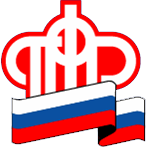 Управление  Пенсионного фонда РФ   в г. НяганиХанты-Мансийского автономного округа – Югры_________________________________(межрайонное)_____________________________________ 07 мая  2020 года                                                                                            Пресс-релизС 1 июля 2020 года пенсионеры, являющиеся опекунами или попечителями, приобретут новый статус и право на индексацию пенсийС 1 июля 2020 года вступает в силу Федеральный закон от 01.04.2020 86-ФЗ «О внесении изменения в статью 7 Федерального закона «Об обязательном пенсионном страховании в Российской Федерации», который исключает опекунов и попечителей из перечня лиц, на которых распространяется обязательное пенсионное страхование.Таким образом, пенсионеры, являющиеся опекунами или попечителями, исполняющими свои обязанности возмездно (за оплату) по договору об осуществлении опеки или попечительства, в том числе по договору о приемной семье, не будут приравниваться к работающим гражданам (как в настоящее время), и им, как и всем неработающим пенсионерам, ежегодно будет индексироваться страховая пенсия и фиксированная выплата к ней.Начиная с 1 июля 2020 года обязанность по представлению страхователями в территориальные органы ПФР сведений индивидуального (персонифицированного) учета по формам СЗВ-М и СЗВ-СТАЖ в отношении опекунов и попечителей, исполняющих свои обязанности возмездно по договору об осуществлении опеки или попечительства, в том числе по договору о приемной семье, и при этом являющихся получателями страховой пенсии, отсутствует.Напомним, в соответствии с действующим законодательством пенсионеры, исполняющие обязанности опекунов или попечителей возмездно, являются застрахованными лицами и получают ежемесячные выплаты из региональных бюджетов, которые считаются доходом, а значит, с него производится отчисление страховых взносов на обязательное пенсионное страхование.УПФР в г. Нягани ХМАО- Югры (межрайонное) тел: (834672) 3-56-02